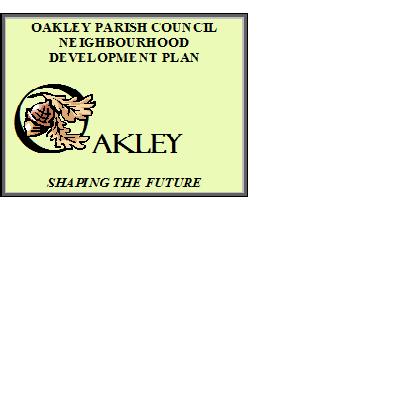 Following comments received at the Launch Event the Steering Group has drafted the following vision for the Neighbourhood Plan   
Protecting the village community & the landscape within which it sits.  Our draft objectives to achieve this vision are:-understanding current housing stock, identifying future requirements and if a need is established, looking to identify sites; protecting views across the countryside & green spaces of significance; 
 maintaining a sustainable community (including sustainable business) with adequate infrastructure & facilities;identifying & enhancing links to the countryside, other villages & Bedford Town.Both the vision and objectives are subject to change based on residents’ views and if you were unable to attend the Launch Event we would be interested in your comments on the topics below.  Each member of your household is welcome to complete a questionnaire and a copy is online at www.ndp.oakleyvillage.co.uk or please return paper questionnaires to Oakley Post Office by 31st March 2015.  Please provide your postcode so that we know where in the village you live - MK43 ..........................GENERALENVIRONMENT AND GREEN SPACESLANDSCAPECOMMUNITY FACILITIES AND VILLAGE AMENITIESCHILDREN AND YOUTHINFRASTRUCTUREHOUSINGBUSINESS AND EMPLOYMENTWhat are the things you like about Oakley?What should we conserve or improve?Do we need more green spaces and if so where?What do we need to preserve or change?What are the important features of the village?What do we need to make Oakley a better place in which to live?Do we need new amenities in the village and if so what?What should we keep, improve or change?Do we need new facilities and if so what?What facilities for young people do we need to improve?Do we need new infrastructure e.g. cycleways or footpaths and if so where?What should we improve or change?What housing do we need to make Oakley a better place to live?Which buildings do we need to conserve or change?How can we make Oakley a better place in which to work?Are there any new business opportunities in the village?